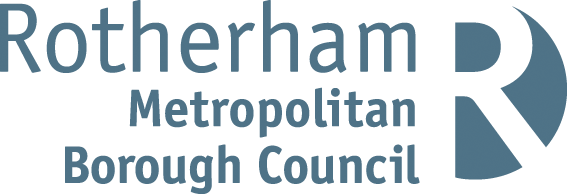 Rotherham MBC Parking Account 2022 / 23Statistical Information  The above statistics are accurate as of 16th October 2023. These statistics can be subject to change on a daily basis due to the ongoing debt collection procedures.   Financial Information   The total income and expenditure of the on-street and off-street parking account for 2022 / 23 was as follows:   Expenditure £953,111IncomeNet Surplus £153,530Note: Income for PCNs issued in 2022/23 may increase because, in cases where PCNs remain unpaid beyond the statutory period, the Council has a policy of registering the debts at the Traffic Enforcement Centre (TEC) at Northampton County Court. This is the Court which deals with all parking debt in England (outside London). Once a debt is registered the debtor is given a further 21 days to settle the debts before Enforcement Agents (formerly known as bailiffs) are appointed.  Any income collected after 31/03/2023 from PCNs issued during 2022/23 will be credited to the Parking Account for 2023/24.Number of higher-level Penalty Charge Notices (PCNs) issued 6,916Number of lower-level PCNs issued5,019Number of PCNs paid  8,433Number of PCNs paid within 14 days6,572Number of PCNs against which a formal or informal representation has been made2,758Number of PCNs cancelled (i.e., where an informal or statutory representation is successful)1,403Number of PCNs written off   462Number of vehicles impounded57Income source £Penalty Charge Notices308,000Off street paid parking368,877On street paid parking286,029Permits93,262Enforcement Agents (bailiffs)50,469Miscellaneous income104Total income1,106,641